SƠ YẾU LÝ LỊCH(Dùng cho các ứng viên vào Ban kiểm soát nhiệm kỳ 2022-2027 của Công ty CP Dịch vụ Bến Thành)Tôi cam đoan những lời khai trên đây là hoàn toàn đúng sự thật, nếu sai tôi hoàn toàn chịu trách nhiệm trước pháp luật và cam kết thực hiện nhiệm vụ một cách trung thực nếu được bầu làm thành viên Hội đồng quản trị.		………………, ngày …. tháng …. năm 2022                                                                                     Người khai ký tên, ghi rõ họ tên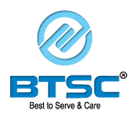 CÔNG TY CỔ PHẦN DỊCH VỤ BẾN THÀNH390 Nguyễn Công Trứ, Phường Cầu Ông Lãnh, Quận 1, TP. HCMĐiện thoại: (028) 3914 0932 – 3914 0933      Fax: (028) 3914 0934Email: benthanh1@btsc.com.vn    Website: www.btsc.com.vnHọ và tên:………………………Ứng cử viên:Thành viên Ban kiểm soátHọ và tên: Giới tính:   Ngày tháng năm sinh: Nơi sinh: CMND/CCCD: …………………., ngày cấp: ………......, nơi cấp: …………………Quốc tịch: Địa chỉ thường trú: Số điện thoại liên lạc:Trình độ chuyên môn: Quá trình công tác: Từ ……… đến ...................Từ ……… đến ...................Từ ……… đến ...................Từ ……… đến ...................Các chức vụ công tác hiện nay tại Công ty: Các chức vụ công tác hiện nay tại Công ty: Các chức vụ hiện đang nắm giữ tại tổ chức khác:Các chức vụ hiện đang nắm giữ tại tổ chức khác:Các lợi ích liên quan đến Công ty (nếu có):Các lợi ích liên quan đến Công ty (nếu có):Số CP nắm giữ (tại thời điểm ……….…):…………..  cổ phần, chiếm ……….. % vốn điều lệĐại diện sở hữu: …………... cổ phần, chiếm ……….. % vốn điều lệCá nhân sở hữu:    …………... cổ phần, chiếm ……….. % vốn điều lệCác cam kết nắm giữ (nếu có)Các cam kết nắm giữ (nếu có)Những người liên quan có nắm giữ cổ phiếu của Công ty CP Dịch vụ Bến Thành:Mối quan hệ: …….., Tên cá nhân/tổ chức: …………………………….. nắm giữ: ………… CP, chiếm ………% vốn điều lệ.Những người liên quan có nắm giữ cổ phiếu của Công ty CP Dịch vụ Bến Thành:Mối quan hệ: ……, Tên cá nhân/tổ chức: …………………………….. nắm giữ: ………… CP, chiếm ………% vốn điều lệ.